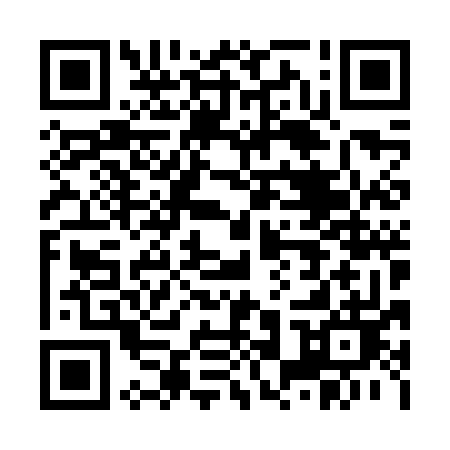 Ramadan times for Spring Point, BahamasMon 11 Mar 2024 - Wed 10 Apr 2024High Latitude Method: NonePrayer Calculation Method: Muslim World LeagueAsar Calculation Method: ShafiPrayer times provided by https://www.salahtimes.comDateDayFajrSuhurSunriseDhuhrAsrIftarMaghribIsha11Mon5:535:537:081:064:297:047:048:1412Tue5:535:537:071:054:297:047:048:1413Wed5:525:527:061:054:297:057:058:1514Thu5:515:517:051:054:297:057:058:1515Fri5:505:507:041:054:297:057:058:1516Sat5:495:497:031:044:297:067:068:1617Sun5:485:487:021:044:297:067:068:1618Mon5:475:477:011:044:297:067:068:1719Tue5:465:467:001:034:297:077:078:1720Wed5:455:456:591:034:287:077:078:1721Thu5:445:446:581:034:287:087:088:1822Fri5:435:436:571:034:287:087:088:1823Sat5:425:426:571:024:287:087:088:1924Sun5:415:416:561:024:287:097:098:1925Mon5:405:406:551:024:287:097:098:1926Tue5:395:396:541:014:277:097:098:2027Wed5:385:386:531:014:277:107:108:2028Thu5:375:376:521:014:277:107:108:2129Fri5:365:366:511:004:277:107:108:2130Sat5:355:356:501:004:267:117:118:2131Sun5:345:346:491:004:267:117:118:221Mon5:335:336:481:004:267:117:118:222Tue5:325:326:4712:594:267:127:128:233Wed5:315:316:4612:594:257:127:128:234Thu5:305:306:4512:594:257:127:128:245Fri5:295:296:4412:584:257:137:138:246Sat5:285:286:4312:584:247:137:138:257Sun5:275:276:4212:584:247:137:138:258Mon5:255:256:4212:584:247:147:148:259Tue5:245:246:4112:574:237:147:148:2610Wed5:235:236:4012:574:237:157:158:26